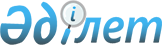 О внесении изменений в решение Жамбылского областного маслихата от 27 июня 2013 года № 14-14 "Об утверждении Правил благоустройства территорий городов и населенных пунктов Жамбылской области"
					
			Утративший силу
			
			
		
					Решение Жамбылского областного маслихата от 25 июня 2015 года № 38-15. Зарегистрировано Департаментом юстиции Жамбылской области 29 июля 2015 года № 2709. Утратило силу решением Жамбылского областного маслихата от 26 сентября 2019 года № 38-13
      Сноска. Утратило силу решением Жамбылского областного маслихата от 26.09.2019 № 38-13 (вводится в действие по истечения десяти календарных дней со дня его первого официального опубликования).

      Примечание РЦПИ.

      В тексте документа сохранена пунктуация и орфография оригинала.
      В соответствии с подпунктом 4-2) пункта 1 статьи 6 Закона Республики Казахстан "О местном государственном управлении и самоуправлении в Республике Казахстан" от 23 января 2001 года Жамбылский областной маслихат РЕШИЛ:
      1. Внести в решение Жамбылского областного от 27 июня 2013 года № 14-14 "Об утверждении Правил благоустройства территорий городов и населенных пунктов Жамбылской области" (зарегистрировано в Реестре государственной регистрации нормативных правовых актов за № 2023 от 8 октября 2013 года, опубликовано в газете "Знамя труда" от 17 октября 2013 года № 127 (17843) следующие изменения:
      в утвержденном согласно этому решению Правилах благоустройства территорий городов и населенных пунктов Жамбылской области:
      в пункте 68 "Текущее санитарное содержание и очистка территорий городов и населенных пунктов осуществляется предприятиями, специализирующимися на вывозе мусора, имеющими места утилизации и (или) захоронения заключается в проведении мероприятий, обеспечивающих" слова "предприятиями" заменить словами "физическими и юридическими лицами";
      в подпункте 3) пункта 81 "роторная переброска и перемещение загрязненного и засоленного снега, а также скола льда на газоны, цветники и зеленые насаждения" исключить слова "и засоленного". 
      в пункте 193 раздела 20 "Ответственность за нарушение Правил" слово "Кодексом Республики Казахстан от 30 января 2001 года "Об административных правонарушениях" заменить словами "Кодексом Республики Казахстан от 5 июля 2014 года "Об административных правонарушениях";
      2. Контроль за исполнением настоящего решения возложить на постоянную комиссию областного маслихата по вопросам развития отраслей промышленности, строительства, энергетики, транспорта, связи и предпринимательства.
      3. Настоящее решение вступает в силу со дня государственной регистрации в органах юстиции и вводится в действие по истечения десяти календарных дней со дня его первого официального опубликования.
					© 2012. РГП на ПХВ «Институт законодательства и правовой информации Республики Казахстан» Министерства юстиции Республики Казахстан
				
      Председатель сессии
областного маслихата 
С. Калманбетов

Секретарьобластного маслихатаБ. Карашолаков
